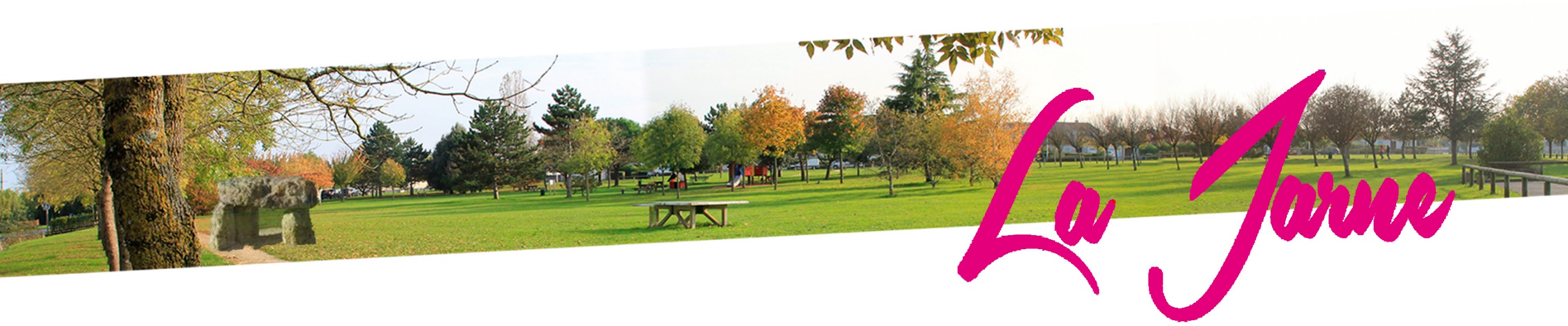 Année scolaire 2023-2024Vous retrouverez toutes ces informations sur le site internet de la commune : www.lajarne.frMercredis banalisés du centre de loisirsInvitation parents pause méridienne(Excepté pour les parents des petites sections ayant déjà participé à la journée du 31 août 2023)Inscription par mail à enfance@lajarne.frNombre de places limitéManifestations Enfance JeunesseMercredi 27 septembre 2023Mercredi 20 décembre 2023Mercredi 7 février 2024Mercredi 10 avril 2024Mercredi 19 juin 2024Jeudi 23 novembre 2023Jeudi 14 mars 2024Du 9 au 13 octobre 2023Semaine du goûtVendredi 13 octobre 2023Soirée Jeux de sociétéVendredi 20 octobre 2023Portes ouvertes restaurant scolaireVendredi 15 décembre 2023Soirée famille de NoëlVendredi 2 février 2024Soirée Jeux de sociétéVendredi 5 avril 2024Soirée Jeux de sociétéSamedi 4 mai 2024Carnaval